Nyhetsbrev om lokalt folkehelsearbeid – 1/2013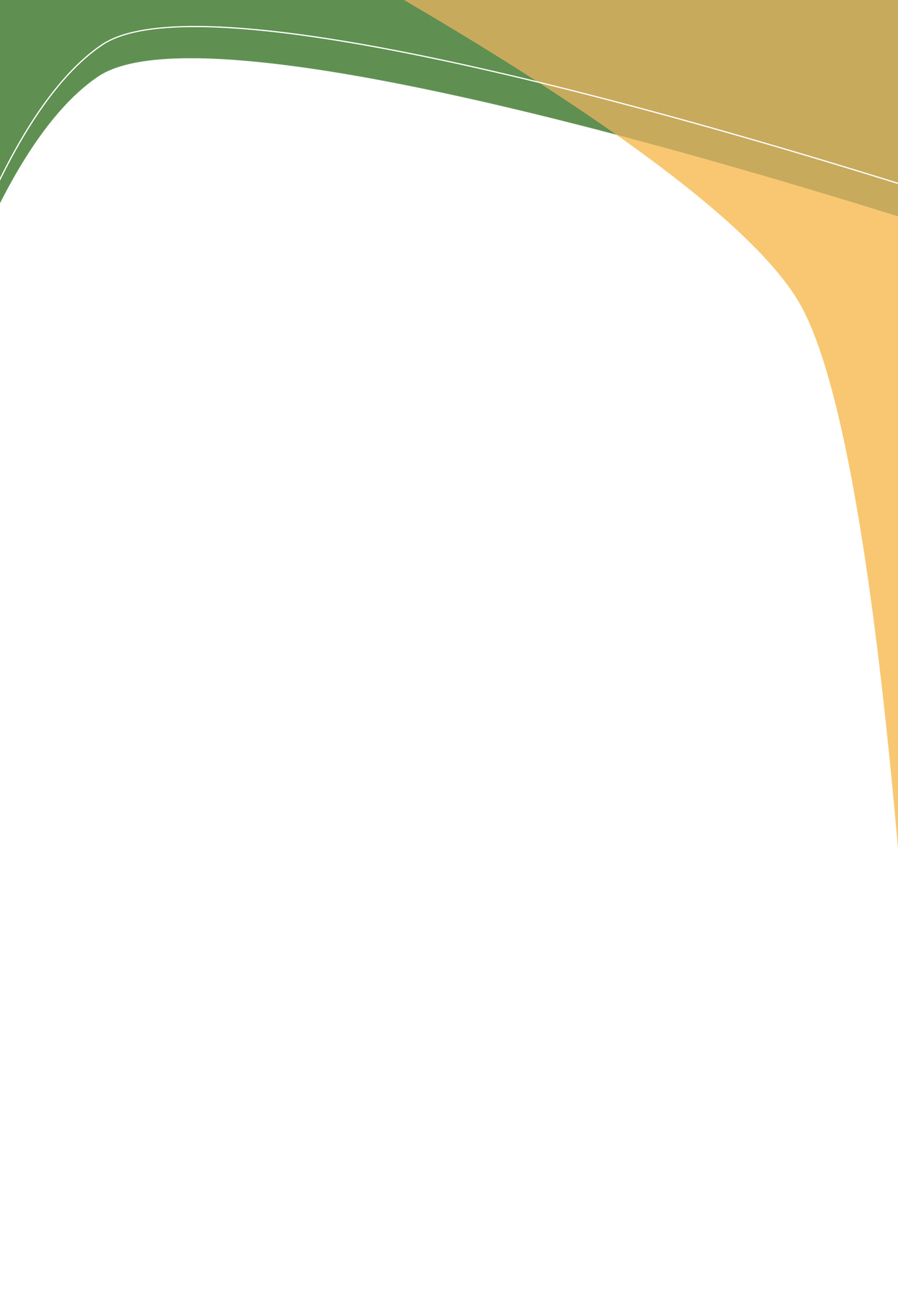 Dette brevet går til landets fylkesmenn og fylkeskommuner, og inneholder relevant informasjon fra Helsedirektoratet om lokalt folkehelsearbeid. Brevet inneholder ingen bestillinger eller oppdrag.Helse i alt vi gjør - ny Stortingsmelding om folkehelseDet nærmer seg fremlegging av ny stortingsmelding om folkehelse. Det har vært gjennomført samråd med frivillige lag og organisasjoner, med fylkeskommuner, fylkesmenn og KS, og med kommuner. Stortingsmeldingen er ventet å bli lagt frem for Stortinget i løpet av vårsesjonen.Med folkehelseloven fikk kommuner og fylkeskommuner ansvar for å ivareta helse som et hensyn på tvers av all virksomhet - «helse i alt vi gjør». Med § 22 i loven er det slått fast at «helse i alt vi gjør» også gjelder statlige myndigheter. I Stortingets behandling av folkehelseloven Innst. 423 L (2010-2011) heter det at komiteen ”forutsetter at regjeringen velger en tilsvarende arbeidsform som den som nå blir pålagt kommunene.” Den nye stortingsmeldingen utgjør et svar på denne utfordringen.Ny Stortingsmelding om framtidens barnehageDen 22.mars lanserte Regjeringen Meld.St. 24 (2012-2013): Framtidens barnehage. Meldingen fokuserer særlig på kvalitet og styrking av barnehagen som læringsarena, samt økt tilgjengelighet i form av lave priser. Regjeringen ønsker å iverksette flere tiltak som skal sikre tilstrekkelig bemanning med god kompetanse. For å styrke barnehagesektoren varsles en ny gjennomgang av barnehageloven med tilhørende forskrifter; verdt å merke seg er også forslaget om å flytte ansvaret for å føre tilsyn med barnehager etter barnehageloven fra kommunen til Fylkesmannen. Videre vil Regjeringen foreta en utredning av dagens regulering av det fysiske og psykososiale miljøet i barnehagen.Når det gjelder barnehagens faglige innhold, legger meldingen opp til en gjennomgang av dagens rammeplan. Språk og språkutvikling vies særlig oppmerksomhet og det foreslås å innføre en plikt for barnehagene om å tilby språkkartlegging til barn som synes å ha særlige oppfølgingsbehov med tanke på språkutvikling.Meldingen viser også til den kommende Folkehelsemeldingen som vil gi en omtale av barnehagens betydning for folkehelsen.Meldingen kan leses i sin helhet her: Framtidens barnehageReduksjon i ikke smittsomme sykdommer – nasjonal oppfølging av WHOs målIkke-smittsomme sykdommer kan i betydelig grad forebygges gjennom tiltak rettet mot de felles underliggende risikofaktorene tobakk, usunt kosthold, fysisk inaktivitet og alkohol.Norge ga i mai 2012 støtte til en beslutning i Verdens helseforsamling om å redusere prematur dødelighet av ikke-smittsomme sykdommer med 25 % innen 2025. WHO angir at målet primært skal nås gjennom forebyggende tiltak rettet mot de felles underliggende faktorene tobakk, usunt kosthold, inaktivitet og skadelig bruk av alkohol. Som ledd i en nasjonal oppfølging av denne målsetningen, nedsatte Helsedirektoratet på oppdrag fra Helse- og omsorgsdepartementet, en ekspertgruppe som skulle utarbeide et grunnlagsdokument for nasjonal oppfølging. Rapporten kan lastes ned fra Helsedirektoratets sider: http://www.helsedirektoratet.no/publikasjoner/reduksjon-i-ikke-smittsomme-sykdommer-nasjonal-oppfolging-av-whos-mal/Sider/default.aspxHelse 2020 – Et europeisk rammeverk for handling på tvers av myndigheter og samfunn for å fremme helse og trivselRegionalkomitemøtet i WHO Europa vedtok i september 2012 et rammeverk for folkehelse i Europa. Helse 2020 har to strategiske målsettinger: Forbedre helse for alle og redusere ulikheter i hele samt forbedre lederskap og deltakerorientert styring for helse. 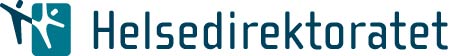 I tillegg til selve rammeverket og strategien vil det utarbeides monitoreringsrammeverk for Helse 2020, med mål og indikatorer. Det er 6 definerte mål: 1) Redusere prematur dødelighet før 2020; 2) Øke forventet levealdrer; 3) Redusere ulikheter i helse; 4) Øke trivselen til befolkningen; 5) Sikre universelle helsetjenester og retten til helse; 6) Medlemsland skal selv sette nasjonale mål. WHO har utarbeidet en egen hjemmeside: http://www.euro.who.int/en/what-we-do/health-topics/health-policy/health-2020Norske oversettelser at Helse 2020 blir snart tilgjengelige på Helsedirektoratets hjemmeside.Folkehelseprofiler for kommuner og fylkerFolkehelseprofiler for kommunene for 2013 har vært klare en stund. Nå er folkehelseprofilene for fylkene publisert. Profilene kan lastes ned fra Folkehelseinstituttets nettsider, som også gir tilgang til kommunehelsa statistikkbank: http://www.fhi.no/helsestatistikk/folkehelseprofiler Nesten i mål med kommunale og regionale planstrategierFristen for å vedta de kommunale og regionale planstrategiene var i løpet av høsten 2012. På oppdrag fra Miljøverndepartementet er det kartlagt status for arbeidet med planstrategiene. 16 fylkeskommuner vedtok planstrategien i 2012 og 346 kommuner, eller nesten 80 %, har vedtatt sin planstrategi innen utgangen av 2012. Rapporten gir en status for arbeidet med regionale og kommunale planstrategier når det gjelder antall vedtak, prosesser og innhold. Lenke til rapporten: http://www.regjeringen.no/nb/dep/md/aktuelt/nyheter/2013/nesten-i-mal-med-kommunale-og-regionale-.html?id=715324&WT.tsrc=epost Folkehelse og kommunal planlegging Web-basert veileder om folkehelse og kommunal planlegging suppleres i nær framtid med 3 nye artikler; a) artikkel om prosedyre – høring, frister, stadfesting og ettersyn – i tilknytning til planprogram, samfunns- og arealdel, b) artikkel om kommuneplanens arealdel m/ relevans for folkehelse og c) artikkel om reguleringsplanlegging m/relevans for folkehelse.Se http://kommunetorget.no/Kontakt: Asle Moltumyr aem@helsedir.noNy nettside for Nasjonalt nettverk for helsefremmingNasjonalt nettverk for helsefremming ble etablert i 2010 og består av flere institusjoner med ansvar for forskning og utdanning innen folkehelse og helsefremmende arbeid. Nå er det opprettet en egen nettside for nettverket: http://www.ntnu.no/rchpr/nettverkRapport om kommunepsykologsatsingen i Norge i et folkehelseperspektivHensikten med rapporten har vært å skaffe kunnskap om kommunehelsepsykologenes arbeidsoppgaver og prioriteringer. Det fremkommer bl.a. at det brukes lite tid på forebyggende tiltak rettet mot grupper eller hele befolkningen. Kommunepsykologene rapporterer at de ønsker å bruke mer tid på forebygging. Rapporten kan lastes ned fra Folkehelseinstituttets sider: http://www.fhi.no/eway/default.aspx? pid=239&trg=Content_6496&Main_6157=6263:0:25,6336&MainContent_6263=6496:0:25,6348&Content_6496=6178:104741:25,6348:0:6562:1:::0:0  Kartlegging av godkjenningsstatus og tilsynspraksis ved landets skolerSkole- og helsestatsrådene sendte i februar brev til landets kommuner, fylkeskommuner og fylkesmenn med en redegjørelse om situasjonen ved mange skoler som ikke er godkjent eller hvor det er avdekket mangler ved elevenes arbeidsmiljø. Det ble i brevet også redegjort for skoleeiernes ansvar for et godt læringsmiljø, og pekt på lokale og regionale myndigheters ansvar og oppgaver etter opplæringsloven og folkehelseloven.I brevet ble det bebudet en ny kartlegging av godkjenningsstatus og tilsynspraksis ved skolene. Kartleggingen vil starte i april, og foregå ved at kommunene (v/kommunelegen eller enhet for miljørettet helsevern) fyller ut et Questback-skjema med opplysninger om den enkelte skole. Skjemaene returneres Helsedirektoratet som i samarbeid med Utdanningsdirektoratet vil rapportere fra undersøkelsen.Kontakt: Finn Martinsen fma@helsedir.no    Nøkkeltall for helsesektoren 2012Helsedirektoratet har presentert status for norsk helsetilstand og helsetjenesten, basert på utvalgte tall og trender. Nøkkeltallene kan lastes ned som pdf-fil fra Helsedirektoratets sider: http://www.helsedirektoratet.no/publikasjoner/nokkeltall-for-helsesektoren-2012/Sider/default.aspx EØS-midlene og lanseringskonferanser 30. mai, 4., 5. og 6. juniGjennom EØS-midlene bevilger Norge 14 milliarder kroner til 15 EU-land for å utjevne sosiale og økonomiske forskjeller i Europa og styrke Norges bilaterale relasjoner.  I 2013 begynner tildelingen av tilskuddsmidler bl.a. innen folkehelse. Disse går til forhåndsbestemte prosjekt og åpne søknader. Det er egne midler som skal fremme de bilaterale relasjonene, f eks. ved reiser, utveksling, konferanser. Norsk tilrettelegging innen folkehelseområdet skjer ved at Helsedirektoratet er programpartner for Polen og Folkehelseinstituttet for Estland, Tsjekkia, Ungarn. Slovenia og Portugal. Se http://www.helsedirektoratet.no/om/global-helse/eos-finansieringsordningene/Sider/default.aspx Det blir en nasjonal lanseringskonferanse i Oslo 30. mai og regional samling i Bergen 4. juni, i Trondheim 5. juni og i Tromsø 6. juni. Formålet er å gjøre mulighetene kjent og knytte kontakt mellom potensielle norske prosjektpartnere og mottakerlandene.  Egen invitasjon blir sendt ut.Forskningsrådet arbeider med EØS forskningsprogram. Det er egne program innen familievold.Generell info: http://www.regjeringen.no/nb/sub/europaportalen/eos-midlene.html?id=684349Kontakt: Otto Christian Rø ocr@helsedir.noFolkehelsekonferansen 2013Sosiale ulikheter blant barn og unge – inkludering og deltakelse er tema for Folkehelsekonferansen 2013 som arrangeres av Norsk forening for folkehelse og Sunne kommuner 3. og 4. oktober 2013. Konferansen finner sted i Oslo på Radisson Blu Scandinavia hotell ved Holbergs plass. Målgruppen for konferansen er politikere, rådmenn, rådgivere, planleggere, folkehelsekoordinatorer, helsepersonell samt ansatte i sentralforvaltningen; forskere, lærere på alle nivåer, studenter fra høyskoler og universiteter, medarbeidere i frivillige organisasjoner og alle andre med interesse for barn og unges levekår.Formålet med årets folkehelsekonferanse er å få mer kunnskap og erfaring i å forebygge og utjevne sosiale ulikheter blant barn og unge og hvordan tilrettelegge for deres inkludering og deltakelse. Mer informasjon: http://helsedirektoratet.no/Om/kurs-konferanser/Sider/folkehelsekonferansen-2013-sosiale-ulikheter-i-helse.aspxVeileder i kommunal salgs og skjenkekontroll8. desember 2012, lanserte Helsedirektoratet sin veileder i kommunal salgs- og skjenkekontroll. Veilederen skal bidra til å styrke kommunenes arbeid med salgs- og skjenkekontroll. Helsedirektoratet ønsker å understøtte kommunenes arbeid med en Ansvarlig alkoholhåndtering.​ Veilederen er et praktisk verktøy for kontrollører og kommuner for å styrke kontrollvirksomheten. Den gir råd om hvordan kommunene kan sikre gode og riktige innkjøp av kontrolltjenester og beskriver krav til kompetanse og opplæring av kontrollørene. Målet med veilederen er å heve kvaliteten på kontrollene, å få en mer effektiv håndheving av alkohollovens bestemmelser og gi tydeligere rammebetingelser for salgs- og skjenkebransjen.   Veilederen beskriver hva Helsedirektoratet mener med god kontroll. Kommunene oppfordres til å kvalitetssikre kontrollarbeidet ved å bruke minimum to kontrollører på kontrollene, gjennomføre målrettede kontroller og at minimum 1/3 av kontrollene utføres etter kl. 23 natt til lørdag og natt til søndag. Veilederen anbefaler også kommunene i stor grad å samarbeide med politiet og andre sentrale etater om gjennomføring av samordnede kontroller. Veilederen kan hentes og lastes ned på www.helsedirektoratet.no/publikasjoner/veileder-i-salgs-og-skjenkekontrollKontakt: Dick Ekeroth diere@helsedir.noKunnskapsprøven i alkoholloven - evaluering av omlegging til elektronisk versjon10. april i fjor ble ny elektronisk kunnskapsprøve satt i ordinær drift. Det medførte at alle bevillingsmyndigheter måtte ta i bruk kunnskapsprøver fra den elektroniske prøveportalen www.kunnskapsprøven.no. Fra og med 1. mai 2012 var de gamle papirbaserte prøvene ikke lenger gyldige som kunnskapsprøve i alkoholloven. Helsedirektoratet er i gang med å foreta en intern evaluering av det første driftsåret på bakgrunn av årsstatistikk fra driftsselskapet VINN. I løpet av 2012 er det avlagt i alt 4266 prøver fra prøveportalen. Av disse er 1200 prøver avlagt elektronisk, mens 3066 er avlagt som papirbaserte prøver. Den foreløpige gjennomgangen av tallmaterialet tilsier at det vil bli foretatt enkelte endringer i spørsmålsbasen da en del spørsmål skaper misforståelser og strykprosenten er blitt høyere enn det Helsedirektoratet forventet. Når endringene vil finne sted, er litt for tidlig å angi. Helsedirektoratet vil komme tilbake med mer informasjon når evalueringen er avsluttet.Kontakt: Vibeke H. Marthinsen vih@helsedir.noStadig færre røyker, flere snuserI 2012 røykte 16 prosent av den voksne befolkningen daglig, ned fra 17 prosent året før. Det er liten forskjell på menn og kvinner. Størst var nedgangen blant unge 16–24 år, fra 11 til 7 prosent. Det har imidlertid blitt over dobbelt så mange som snuser enn som røyker blant de unge, 19 prosent snuste daglig i 2012. Totalt i befolkningen bruker 9 prosent snus daglig. Selv om forskjellen på menn og kvinner er stor, er økningen de siste årene tydelig også blant kvinner.Det er lavest andel som røyker daglig i Oslo med 14 prosent, mens den høyeste andelen er å finne i Finnmark med 28 prosent, fulgt av Aust-Agder med 24 prosent. Nytt av året er fylkestall for snusbruk. I Nordland og Sør-Trøndelag bruker 10 prosent av befolkningen snus daglig, mens det i motsatt ende er 4 prosent som snuser daglig i Finnmark. Tallene er sammenslått for femårsperioden 2008-2012. Det finnes ikke tall på kommunenivå.Kontakt: Rita Lill Lindbak rita.lindbak@helsedir.noLes nyheten hos Helsedirektoratet http://www.helsedirektoratet.no/Om/nyheter/Sider/ferre-roykte-i-2012-storst-nedgang-blant-unge.aspx og sett sammen dine egne fylkestabeller over røyking i SSBs statistikkbank (tabell 07662).Økt antall innringere til Røyketelefonen 2011-2012Røyketelefonen hadde en økning i antall innringere på ca 8 % fra 2011 til 2012. Mens det i 2011 var 7500 innringere, var det 8100 i 2012. Det ble gjennomført 7350 samtaler. Det har i løpet av de siste årene vært en klar økning i andelen samtaler som har snus som tema, og i 2012 passerte andelen 10 %. Den fylkesvise fordelingen av innringere til Røyketelefonen har vært ganske stabil de siste årene. Oslo, Akershus og Hordaland har tradisjonelt hatt størst andel innringere. I 2012 var fordelingen Oslo 19 %, Østfold 10 %, Akershus 9 %, Rogaland 8 % og Hordaland 7 %. I forhold til innbyggertall er Oslo, Østfold og Telemark overrepresentert, mens Hordaland er noe underrepresentert. Er du interessert i å vite mer om Røyketelefonen, eller ønsker å få tilsendt siste årsrapport ta kontakt. Kontakt: Bjørn Andreas Bang bab@helsedir.no Hjelp til snus- og røykeslutt for ungdomNettbaserte programmer
Vi har også utviklet nettprogrammer, både for snus- og røykeslutt.  Disse passer for dem som ønsker å planlegge sin slutteprosess. Programmene gir mulighet for skreddersydd hjelp, og oppmuntrende meldinger på e-post og sms. 
Alt dette finner du på: http://helsenorge.no/slutta Har du spørsmål, kontakt oss på kontaktslutta@helsedir.no Verdens aktivitetsdag 10. mai – Aktiv hverdag Årets tema for Verdens aktivitetsdag er «Aktiv hverdag». I forbindelse med 10. mai oppfordrer Helsedirektoratet fylker og kommuner og frivillige organisasjoner til å markere Verdens aktivitetsdag. Dagen er en fin mulighet å fremme fysisk aktivitet. I 2012 var det drøyt 270 oppslag i media og på nett fra lokale arrangement i forbindelse med dagen. Det finnes plakater og logo for nedlastning, se nettsak nedenfor.Mer informasjon: http://helsedirektoratet.no/Om/nyheter/Sider/verdens-aktivitetsdag-2013-aktiv-hverdag.aspx Verdens tobakksfrie dag 201331. mai markeres WHO-dagen Verdens tobakksfrie dag. Helsedirektoratet oppfordrer fylker og kommuner til å markere dagen, gjerne i samarbeid med frivillige organisasjoner. Målet med dagen er å sette lokal tobakksforebygging på dagsorden.Mer informasjon: http://www.helsedirektoratet.no/folkehelse/tobakk/tobakkskampanjer/verdens-tobakksfrie-dag/Sider/default.aspxAppSlutta appen har så langt vært en kjempesuksess, med mer enn 50.000 nedlastinger siden nyttår. Det ser ut som mange klarer å slutte ved hjelp av appen, spesielt med snus. Den passer godt for dem som vil slutte spontant, og sluttehjelpen er alltid med i lomma.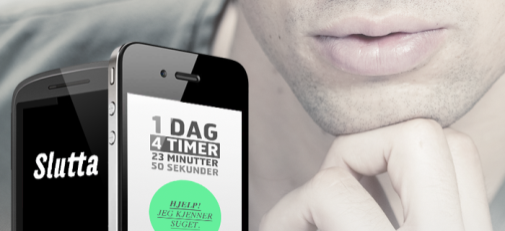 Skoleprogrammet FRI
Påmeldingen til FRI er på 53 prosent på landsbasis. Best er Finnmark med 92 prosent. 37 prosent har levert tobakksfrikontrakt, og også her topper Finnmark med 59 prosent. Gledelig er det også at Finnmark har stor nedgang i røyking over mange år, en god trend som vi ser over hele landet. Har du spørsmål, kontakt oss på FRI@helsedir.no 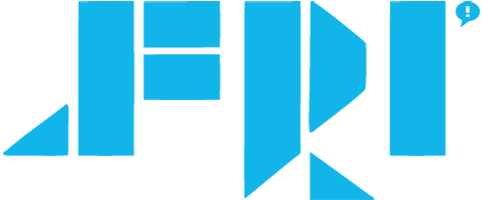 Les mer om FRI på www.FRIstedet.no